NOM DE L’ENFANT :  ................................................................................  	 	 PRENOM :  ................................................................................................  DATE DE NAISSANCE :   ......../ ......... / ....................          SEXE :               M                  F        NOM ET TEL MEDECIN TRAITANT : ………………………………………………………Cette fiche permet de recueillir les informations utiles concernant votre enfant (l’arrêté du 20 février 2003 relatif au suivi sanitaire des mineurs en séjour de vacances ou en accueil de loisirs)1/ VACCINATION (se référer au carnet de santé ou aux certificats de vaccinations)SI LE MINEUR N’A PAS LES VACCINS OBLIGATOIRES IL EST NECESSAIRE DE JOINDRE UN CERTIFICAT MÉDICAL DE CONTRE-INDICATION.  2/ RENSEIGNEMENTS CONCERNANT LE MINEUR  Poids : ……………..kg ; Taille : …………….cm (information nécessaire en cas d’urgence)Suit-il un traitement ? :             oui             Non  Si oui, joindre une ordonnance récente et les médicaments correspondants (boîtes de médicaments dans leur emballage d’origine marquées au nom de l’enfant avec la notice)AUCUN MEDICAMENT NE POURRA ETRE ADMINISTRE SANS ORDONNANCE                         ALIMENTAIRES                                              oui                 non                                MEDICAMENTEUSES                                    oui                 non                              AUTRES (animaux, plantes, pollen) :         oui                 non                             Précisez   ..................................................................................      Si oui, joindre un certificat médical précisant la cause de l’allergie, les signes évocateurs et la conduite à tenir.   Le mineur présente-t-il un problème de santé, si oui préciser           oui             non   ..................................................................................................................................................................   ..................................................................................................................................................................   3/ RECOMMANDATIONS UTILES DES PARENTS CONCERNANT LE MINEURPort de lunettes, de lentilles, d’appareil dentaire ou auditif, difficultés de comportement de l’enfant, difficultés de sommeil, énurésie nocturne, etc… ...................................................................................................................................................................   ..................................................................................................................................................................  4/ RESPONSABLES DE L’ENFANT MINEURResponsable N°1 : NOM :  ...........................................     PRÉNOM :  ...........................................................ADRESSE : ....................................................................................................................... .........................................................................................................................................  TEL DOMICILE .............................................  TEL TRAVAIL …………………………………….......  TEL PORTABLE :  ..........................................  Responsable N°2 : NOM :  ............................................     PRÉNOM :  ............................................................ADRESSE : ...........................................................................................................................  ............................................................................................................................................  TEL DOMICILE :   .........................................   TEL TRAVAIL ….............................................TEL PORTABLE :  .......................................... Je soussigné(e)………………………………………………………………..., responsable légal du mineur, déclare exacts les renseignements portés sur cette fiche et m’engage à les réactualiser si nécessaire. J’autorise la Direction de l’accueil de loisirs à prendre, le cas échéant, toutes mesures rendues nécessaires selon l’état de santé de ce mineur.Date :                                                                        Signature :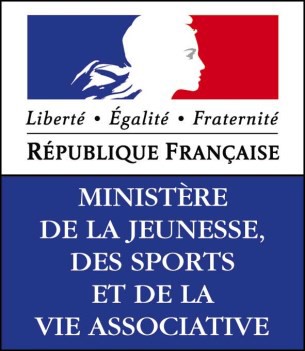 